                                                     Протокол № 1рассмотрения заявок, на участие в аукционе по продаже земельного участка, назначенного на 14 мая 2019 годас. Чепош                                                                       «07» марта 2019 годаПредседатель комиссии: Прадед Л. И. - Глава муниципального образования Члены комиссии: Карамаева В. Г. - ведущий специалист 2 разряда;Яндикова Е. Б. - ведущий специалист 2 разряда;Пугачева Ж. В. – документовед;Шестаков Ю. А. – программист.           Всего на заседании присутствовало 5 членов комиссии, что составило 100 % от общего количества членов комиссии. Кворум имеется, заседание правомочно. Повестка дня:- рассмотрение заявок на участие в аукционе по продаже земельного участка, расположенного по адресу: Республика Алтай, Чемальский район, п. Усть-Сема, кадастровый номер: 04:05:010204:1064, разрешенное использование: для индивидуального жилищного строительства.- признание заявителей участниками аукциона по продаже земельного участка.       Администрация Чепошского сельского поселения выставила на аукцион  земельный участок, кадастровый номер: 04:05:010204:1064, расположенный по адресу: Республика Алтай, Чемальский район, п. Усть-Сема.       По окончании срока приема заявок не подано ни одной заявки.Аукцион признан несостоявшимся. Председатель комиссии: ____________  Л. И. ПрадедЧлены комиссии: ___________   В. Г. Карамаева ___________   Е. Б. Яндикова ___________   Ж. В. Пугачева ___________   Ю. А. ШестаковРЕСПУБЛИКА АЛТАЙАДМИНИСТРАЦИЯЧЕПОШСКОГО СЕЛЬСКОГО ПОСЕЛЕНИЯ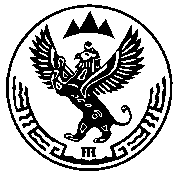 АЛТАЙ РЕСПУБЛИКАЧЕПОШ JУРТJЕЕЗЕНИНГ JУРТТАГЫАДМИНИСТРАЦИЯЗЫ                     649231, с.Чепош, ул.Кучияк, 56,                     Россия, Республика Алтай                    Тел/факс 8-388-41-29-4-43                    Тел. 8-388-41-29-4-45             E-mail: cheposh@mail.ruИНН 0410000660, КПП 041001001, р/с 40204810500000000072 в ГРКЦ НБ Республики Алтай Банка России г. Горно-Алтайск БИК 048405001, ОКПО 01688300